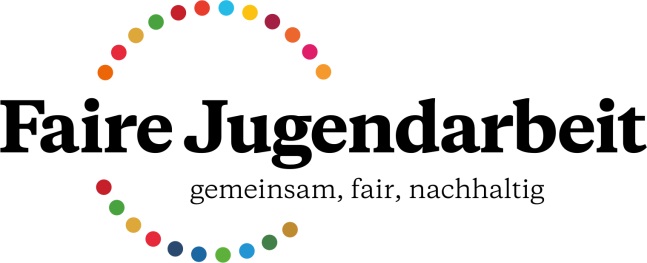 Bericht zur Umsetzung der Kriterien der Initiative „Faire Jugendarbeit“Name des Verbands / der Gruppe / ggf. des Gremiums;  Ort: __________________________________________________________Datum: ____________________Unser/e Ansprechpartner/in ist:  ___________________________Funktion:  _________________________________Adresse: __________________________________E-Mail: ____________________________________Telefonnummer: ____________________________Wir wollen, dass alle Menschen, hier und weltweit, heute und in Zukunft ein gutes Leben haben. Daher setzen wir uns in unserer Jugendarbeit für faire Beschaffung und nachhaltiges Wirtschaften ein. Wir bitten unseren Bericht zu prüfen.Wir bitten nach Prüfung des Berichts um die Auszeichnung als „Faire Jugendarbeit“ Wir werden die „Fairen Jugendarbeit“ weiterentwickeln und in Zukunft jährlich ein weiteres Kriterium erfüllen. Folgender Bereich ist angedacht: ________________________________________________________Einmal jährlich senden wir einen Zwischenbericht  an die Geschäftsstellen der „Fairen Jugendarbeit“ um unsere Auszeichnung zu verlängern.  Das Formular findet sich auf www.fairejugendarbeit.de Gerne kann statt des schriftlichen Berichts auch ein kurzes Video oder Audio geschickt werden. Was wir tun: Grundvoraussetzung der „Fairen Jugendarbeit“Bei unseren Treffen und Veranstaltungen gibt es seit ______________   fair gehandelten Kaffee und Tee und folgende regionale Kaltgetränke: Öffentlichkeitsarbeit: Hier haben wir über das, was wir für die „Faire Jugendarbeit“ tun, berichtet (z.B. im Newsletter, Heftle/Blättle, Social Media, lokale Medien, …):Mindestens einmal im Jahr gestalten wir ein Bildungsangebot zum Thema „Fair Handeln bei uns und weltweit“ .  (Z. B. ein Thementag auf der Freizeit, in einer Gruppenstunde, bei der Schulung von Mitarbeitenden, ein Aktionstag in Kooperation mit dem Weltladen.) Unser Bildungsangebot war: (Gerne könnt ihr uns Kopien von Artikeln, Fotos der Veranstaltung etc. zur Dokumentation beilegen)2. Kriterien der „Fairen Jugendarbeit“Folgende Kriterien haben wir umgesetzt (bitte ankreuzen. Mindestens zwei Kriterien werden für die erste Auszeichnung benötigt): Faires Team: Wir haben ein Team gebildet, dass die nachhaltige Beschaffung begleitet.Unser Team hat _____________ Mitglieder und trifft sich in folgenden Abständen: Faire Verpflegung: Wir kaufen für Gremien und Gruppen Lebensmittel, die regional, fair und , wenn möglich, bio sind.In folgenden Gruppen / Gremien haben wir das umgesetzt:Beispiele der Verpflegung: Faire Freizeiten: Wir kochen bei Freizeiten und Seminaren saisonal, regional, fair und wenn möglich bio.Bei folgenden Freizeiten haben wir das umgesetzt: Beispiele Gerichte: Faires Büro- und Bastelmaterial: Wir haben Beschaffungskriterien für Büro- und Bastelmaterial, Material für Programm, Spiel- und Sportgeräte, usw.So setzen wir die faire Beschaffung von Büro- und Bastelmaterial um:Faire Geschenke: Wir verschenken sinnvolle, regional oder fair produzierte Give-Aways, T-Shirts und Geschenke.Folgendes haben wir fair eingekauft: Fair Drucken: Wir drucken Flyer, Plakate und Heftle/Blättle nachhaltig.Das haben wir so umgesetzt:  Müllvermeidung: Wir vermeiden Müll und wo er trotzdem anfällt, machen wir Mülltrennung.Das haben wir so umgesetzt: Ökostrom: Wir stellen auf Ökostrom aus 100% regenerativen Quellen um oder setzen uns dafür ein.Ökostrom haben wir seit _________________ von: ________________Fair reisen: Wir reisen umweltfreundlich: zu Fuß oder Fahrrad, mit Bus und Bahn, in Fahrgemeinschaften und wo (nicht) möglich, kompensieren wir Fahrten.Bei folgenden Freizeiten / Veranstaltungen haben wir das umgesetzt: ______________________________________________________Faire IT: Wir achten auf nachhaltige IT, Elektronik und Veranstaltungstechnik indem wir leihen/mieten, umweltbewusst einkaufen oder den Lebenszyklus verlängern.Das haben wir so umgesetzt: _____________________________________________________Gemeinsam fair: Wir schauen über den Tellerrand und tun uns mit anderen zusammen: ökumenisch, interkulturell, international, mit der Gemeinde oder Vereinen.Folgendes haben wir gemeinsam organisiert: ______________________________________________________Grüner Gockel: Wir sind seit______________________ mit dem Grüner Gockel, EMAS oder EMAS+ zertifiziert oder: Wir befinden uns im Prozess seit: ____________________________Eigenes Kriterium: Wir haben unser eigenes Kriterium umgesetzt, und zwar: ______________________________________________________Erfolgserlebnisse und Schwierigkeiten bei der Umsetzung unserer Kriterien / Sonstige Bemerkungen:Kontakt:Bitte sendet euren Bericht  an: Für evangelische Gruppen, Jugendwerke und Verbände: Diakonisches Werk WürttembergLandesstelle Brot für die WeltHeilbronner Straße 18070191 StuttgartTelefon: 0711 1656 108E-Mail: brot-fuer-die-welt@diakonie-wuerttemberg.deFür katholische Gruppen, Jugendreferate und Verbände: BDKJ Rottenburg-Stuttgart, Antoniusstr. 3, 73249 Wernau, E-Mail: bdkj@bdkj.infoTel:: 07153 3001 133Die „Faire Jugendarbeit“ ist die Jugendinitiative der „Fairen Gemeinde“. Sie richtet sich an evangelische und katholische Jugendgruppen und –verbände sowie Jugendwerke und -referate aus Württemberg/der Diözese Rottenburg-Stuttgart. Weitere Informationen auf www.fairejugendarbeit.de Die „Faire Jugendarbeit“ wird getragen von: Brot für die Welt/Diakonisches Werk Württemberg, Bund der Deutschen Katholischen Jugend- Diözese Rottenburg-Stuttgart,  Evangelisches Jugendwerk in Württemberg, Verband christlicher Pfadfinderinnen und Pfadfinder Württemberg, Evangelische Jugend auf dem Lande in Württemberg, Evangelische Akademie Bad Boll, Zentrum für Entwicklungsbezogene Bildung.